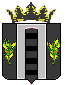 АДМИНИСТРАЦИЯ  ПОГРАНИЧНОГО МУНИЦИПАЛЬНОГО  РАЙОНАОТДЕЛ НАРОДНОГО ОБРАЗОВАНИЯПРИКАЗ    02.07.2020                                     п. Пограничный                                                № 46  О проведении августовской конференции педагогических работников образовательных  организаций Пограничного муниципального округа      В соответствии с планом работы отдела народного образования администрации Пограничного муниципального района, для подведения итогов 2019-2020 учебного года и определения перспектив развития муниципальной образовательной системы Пограничного муниципального округа в 2020-2021 учебном годуПРИКАЗЫВАЮ:1. Провести 26 августа 2020 года августовскую конференцию педагогов образовательных организаций Пограничного муниципального округа по теме «Национальный проект «Образование»: от стратегических целей и задач  к новому качеству образования».2. Провести 27 августа 2020 года  открытое заседание   районных методических объединений учителей-предметников по теме «Методические аспекты управления качеством образования в образовательной организации».3. В целях эффективности проведения августовской педагогической конференции утвердить:3.1. программу проведения конференции (приложение 1);3.2. план организационных мероприятий по подготовке августовской педагогической конференции работников образования (приложение 2);3.3.  план работы районных методических объединений учителей-предметников (приложение 3).4. Руководителям образовательных организаций обеспечить:4.1. ознакомление с данным приказом педагогических коллективов;4.2. участие педагогических работников  в   августовской конференции;  4.3. качественную подготовку выступлений педагогических работников образовательных организаций, участвующих в работе методических объединений учителей-предметников;4.4. представить участникам конференции имиджевый блиц-видеоролик «Технология успеха» (приложение 4);4.5. предоставить фотографии для виртуальной фотовыставки «Лето в фокусе» (приложение 5).5. Руководителям районных методических объединений учителей-предметников   оказать необходимую организационную и методическую помощь педагогическим   работникам, выступающим на конференции.6. Контроль за исполнением приказа возложить на Н.В.Шичкину, заведующего учебно-методическим отделом МКУ «ЦОД МОУ Пограничного МР».  Начальник  отдела народного образования                                                                                      Н.Г. ПанковаПриложение 1 к приказу отдела народного образования Пограничногомуниципального районаот     02.07. 2020 г.     №46 Программа  августовской конференции педагогических работников образовательных  организаций Пограничного муниципального района по теме «Национальный проект «Образование»: от стратегических целей и задач  к новому качеству образования»Дата проведения: 26 августа 2020 годаМесто проведения: МБУ «Районный центр культуры и досуга Пограничного муниципального района» Приложение 2к приказу отдела народного образования Пограничногомуниципального района от     02.07. 2020 г.     № 46План организационных мероприятий по подготовке августовской педагогической конференции работников образованияПриложение 3к приказу отдела народного образования Пограничногомуниципального района от     02.07. 2020 г.     № 46План работы проблемных групп в рамках августовской педагогической конференции (27 августа 2020 г.)Тема: «Методические аспекты управления качеством образования в образовательной организации».Эпиграф: «Чему бы ты ни учился, ты учишься для себя» (Петроний Арбитр Гай)Приложение 4к приказу отдела народного образования Пограничногомуниципального района от     02.07. 2020 г.     № 46Методические рекомендациипо подготовке имиджевого блиц - видеоролика (далее – видеоролик)«Технология успеха!»Цель имиджевого блиц - видеоролика:  представление   достижений  деятельности  образовательных  организаций  за 2019-2020 учебный год. 1.  Видеоролик  представляет собой видеоряд по теме, представленной образовательной организацией (положительный, инновационный опыт, достижения. Яркие события, которые войдут в историю образовательной организации).  2. Требования: Видеоролик должен вызывать положительные эмоции и служить формированию имиджа организации; наличие четкой продуманной концепции, сценарный посыл, яркая картинка, приятное музыкальное сопровождение, убедительный и грамотный закадровый голос (в случае планирования), длительность видеоролика (1 минута).  3. Для информации Видеоролик в электронном виде необходимо  направить  учебно-методический отдел МКУ «ЦОД МОУ Пограничного МР»  в срок до 20 августа 2020 годаПриложение 5к приказу отдела народного образования Пограничногомуниципального района от     02.07. 2020 г.     № 46ПОЛОЖЕНИЕ муниципальной виртуальной фотовыставке «Лето в фокусе»1.Общие положения. 1.1. Настоящее Положение определяет порядок организации и проведения муниципальной виртуальной фотовыставки «Лето в фокусе» (далее - Выставка). 1.2. Тематика фотовыставки – Лето 2020. 1.3. Выставка проводится в формате медиа-контента. 2. Цель и задачи выставки. 2.1.Цель проведения Выставки: реализации творческих способностей детей в создании медиа-контента летней кампании 2020 года 2.2.Задачи выставки: - формирование у детей навыков здорового образа жизни, активной гражданской позиции, приобщение к историко-культурному наследию, природным ценностям своего региона, города; -  презентация опыта социально-творческой деятельности в рамках организации отдыха детей; 3.  Участники Выставки. 3.1. Участниками выставки являются  обучающиеся, педагогические работники образовательных организаций Пограничного муниципального округа. 4.  Руководство Выставкой.4.1.Общее руководство подготовкой и проведением Выставки осуществляет учебно-методический отдел МКУ «ЦОД МОУ Пограничного МР».  5. Организация и проведение Выставки. 5.1. Организация и проведение выставки проводится с 15.07.2020 по 21.08.2020 в три этапа: -  1 этап: с  15.07.2020 по 21.08.2020  –  прием  фотографий, соответствующих условиям проведения Выставки (не более 5 от образовательной организации); -  2 этап: с  21.08.2020 по 25.08.2020 – публикация фотоматериалов на сайте МБОУ ДО ЦДО; -  3 этап: с  26.08.2020  – показ работ на августовской конференции.Лучшие работы будут отмечены грамотами отдела народного образования администрации Пограничного муниципального района. 5.2. Для участия в Выставке необходимо не позднее 21 августа 2020 года направить в электронном виде на адрес  umc_pogran@mail.ru фотографии, соответствующие требованиям и условиям проведения Выставки. 6. Требования к творческим работам и материалам выставки 6.1. К участию в Выставке допускаются  только любительские фото, (портретные, фотопейзажи, спонтанные) выполненные детьми (или педагогами) без обработки в графических редакторах (формат фотографий: «jpeg», максимальный размер фотографий  - 1280 х 1024 пикселей, вес - не более 5 Мб), отражающие тематику отдыха летом.Фотография должна иметь называние. Для каждой фотографии оформляется свой паспорт (Приложение 1). Паспорт должен иметь название «Паспорт  Название фото». Приложение 1 к ПоложениюПаспорт творческой работыВремя проведенияСодержаниеОтветственные9.15-10.00Регистрация участников Конференции и награждаемых.Азевич О.Н.Шипилина Е.В.9.30 – 10.00 Виртуальная фотовыставка «Лето в фокусе»Стрижекозина Ю.В.10.00-10.15Имиджевые блиц-видеоролики «Технология успеха!»Стрижекозина Ю.В.Петухов Е.А.10.15 –10.25Обращение с приветственным словом к участникам Конференции Главы Пограничного муниципального района Александрова Олега Александровича.Панкова Н.Г.10.25-10.55Доклад начальника отдела народного образования администрации Пограничного муниципального района Панковой Натальи Григорьевны  «Ключевые направления развития системы образования Пограничного муниципального округа для достижения целей и задач устойчивого развития».Панкова Н.Г.10.55– 11.30Выступление содокладчиков по теме конференции:«Стратегические цели и актуальные задачи системы дошкольного образования в условиях реализации национального проекта «Образование».  «Изменение образовательной траектории школы».«Цифровая образовательная среда как средство повышения качества и доступности образования (особенности дистанционного образования в школе – из опыта работы).«Реализация ФГОС среднего общего образования».«Обновление содержания и технологий воспитания в условиях реализации национального проекта «Образование» (или Что изменилось и должно измениться в деятельности классного руководителя).«Диалог семьи и школы как важный инструмент реализации национального проекта «Образование».Костырина М.М.,  заведующий МБДОУ «Детский сад №4 «Солнышко»Старченко И.В., директор МБОУ «Сергеевская СОШ ПМР»Шульгина М.Н.,учитель английского языка МБОУ «ПСОШ №1 ПМР»Шичкина Н.В., заведующий учебно-методическим отделом МКУ «ЦОД МОУ Пограничного МР»Геращенко Е.И., учитель истории МБОУ «Жариковская СОШ ПМР»Николаенко А.В., педагог-психолог МБОУ ДО ЦДО11.30 – 12.45Церемония награждения педагогических работников образовательных учреждений Пограничного муниципального района.Шичкина Н.В.12.45 -13.30Кофе-пауза.  Стрижекозина Ю.В.№МероприятиеСрокОтветственныйРазработка программы конференции. до 9 июля Шичкина Н.В.Подготовка нормативной базы конференции.   Информирование   о конференции.до 9 июля Шичкина Н.В.Формирование  состава участников конференции (гости, выступающие, участники).до 9 июляШичкина Н.В.Работа с имиджевыми блиц видеороликами «Технология успеха!»до 21 августаПетухов Е.А.Стрижекозина Ю.В.Подготовка сценария конференции.до  21 августаШичкина Н.В.Подготовка доклада начальника отдела народного образования.до 21 августаПанкова Н.Г.Работа с выступающими на  заседаниях районных методических объединения учителей-предметников.на протяжении подготовкиШичкина Н.В.руководители районных  м/оПодготовка концертных номеров. до 21 августаШипилина Е.В.Подготовка грамот, цветов.  до 21 августаСтрижекозина Ю.В.Регистрация участников.26 августаШипилина Е.В.Азевич О.Н.Дежурство в МБУ «РЦКД ПМР».26 августаАзевич О.Н.Шипилина Е.В.Подготовка резолюции конференциидо 01.09Шичкина Н.В.Организация буфета.  до 21 августаСтрижекозина Ю.В..Приглашение гостей конференции.  до 21 августаШичкина Н.В.Работа с транспортом. до и во время проведения конференцииКаплин А.В.Тема выступленияОтветственныеМ/о учителей русского языка и литературыМ/о учителей русского языка и литературыКруглый стол «Чему и как учить сегодня для успеха завтра»Байдракова А.Н., руководитель м/о учителей русского языка и литературыОбмен опытом «Формирование учебной мотивации как средство повышения качества образования»   (На свете есть только один способ побудить людей что-то сделать. Он заключается в том, чтобы заставить человека захотеть это сделать.Дейл Карнеги)Байдракова А.Н., руководитель м/о учителей русского языка и литературыСистема оценивания в условиях ФГОС.Анализ результатов государственной итоговой аттестации в форме ЕГЭ.    Байдракова А.Н., руководитель м/о учителей русского языка и литературыЦифровая образовательная среда как средство повышения качества образования в образовательной организации (возможности дистанционного обучения  - из опыта работы)Байдракова А.Н., руководитель м/о учителей русского языка и литературыПланирование работы на новый учебный год.Байдракова А.Н., руководитель м/о учителей русского языка и литературыМ/о учителей английского языкаМ/о учителей английского языкаКруглый стол «Чему и как учить сегодня для успеха завтра»Широкова Ю.В., учитель английского языка МБОУ «Сергеевская СОШ»Обмен опытом «Формирование учебной мотивации как средство повышения качества образования»   (На свете есть только один способ побудить людей что-то сделать. Он заключается в том, чтобы заставить человека захотеть это сделать.Дейл Карнеги)Широкова Ю.В., учитель английского языка МБОУ «Сергеевская СОШ»Система оценивания в условиях ФГОС.Анализ результатов государственной итоговой аттестации в форме ЕГЭ.    Широкова Ю.В., учитель английского языка МБОУ «Сергеевская СОШ»Цифровая образовательная среда как средство повышения качества образования в образовательной организации (возможности дистанционного обучения  - из опыта работы)Широкова Ю.В., учитель английского языка МБОУ «Сергеевская СОШ»Планирование работы на новый учебный год.Широкова Ю.В., учитель английского языка МБОУ «Сергеевская СОШ»М/о учителей математики, физики, информатикиМ/о учителей математики, физики, информатикиКруглый стол «Чему и как учить сегодня для успеха завтра»Топольская Г.Н., руководитель м/о учителей физики  Бухарина Л.С., руководитель м/о учителей математикиОбмен опытом «Формирование учебной мотивации как средство повышения качества образования»   (На свете есть только один способ побудить людей что-то сделать. Он заключается в том, чтобы заставить человека захотеть это сделать.Дейл Карнеги)Топольская Г.Н., руководитель м/о учителей физики  Бухарина Л.С., руководитель м/о учителей математикиСистема оценивания в условиях ФГОС.Анализ результатов государственной итоговой аттестации в форме ЕГЭ.    Топольская Г.Н., руководитель м/о учителей физики  Бухарина Л.С., руководитель м/о учителей математикиЦифровая образовательная среда как средство повышения качества образования в образовательной организации (возможности дистанционного обучения  - из опыта работы)Топольская Г.Н., руководитель м/о учителей физики  Бухарина Л.С., руководитель м/о учителей математикиПланирование работы на новый учебный год.Топольская Г.Н., руководитель м/о учителей физики  Бухарина Л.С., руководитель м/о учителей математикиМ/о учителей начальных классовМ/о учителей начальных классовКруглый стол «Чему и как учить сегодня для успеха завтра»Скороход Т.Е., руководитель м/о учителей начальных классовОбмен опытом «Формирование учебной мотивации как средство повышения качества образования»   (На свете есть только один способ побудить людей что-то сделать. Он заключается в том, чтобы заставить человека захотеть это сделать.Дейл Карнеги)Скороход Т.Е., руководитель м/о учителей начальных классовСистема оценивания в условиях ФГОС.Скороход Т.Е., руководитель м/о учителей начальных классовЦифровая образовательная среда как средство повышения качества образования в образовательной организации (возможности дистанционного обучения  - из опыта работы)Скороход Т.Е., руководитель м/о учителей начальных классовПланирование работы на новый учебный год.Скороход Т.Е., руководитель м/о учителей начальных классовМ/о учителей истории, обществознания, географии, химии, биологииМ/о учителей истории, обществознания, географии, химии, биологииКруглый стол «Чему и как учить сегодня для успеха завтра»Уржумцева М.М., руководитель м/о учителей истории, обществознанияТроян Н.В., руководитель м/о учителей химии, биологииЛюбарец А.Г., руководитель м/о учителей географииОбмен опытом «Формирование учебной мотивации как средство повышения качества образования»   (На свете есть только один способ побудить людей что-то сделать. Он заключается в том, чтобы заставить человека захотеть это сделать.Дейл Карнеги)Уржумцева М.М., руководитель м/о учителей истории, обществознанияТроян Н.В., руководитель м/о учителей химии, биологииЛюбарец А.Г., руководитель м/о учителей географииСистема оценивания в условиях ФГОС.Анализ результатов государственной итоговой аттестации в форме ЕГЭ.    Уржумцева М.М., руководитель м/о учителей истории, обществознанияТроян Н.В., руководитель м/о учителей химии, биологииЛюбарец А.Г., руководитель м/о учителей географииЦифровая образовательная среда как средство повышения качества образования в образовательной организации (возможности дистанционного обучения  - из опыта работы)Уржумцева М.М., руководитель м/о учителей истории, обществознанияТроян Н.В., руководитель м/о учителей химии, биологииЛюбарец А.Г., руководитель м/о учителей географииПланирование работы на новый учебный год.Уржумцева М.М., руководитель м/о учителей истории, обществознанияТроян Н.В., руководитель м/о учителей химии, биологииЛюбарец А.Г., руководитель м/о учителей географииМ/о учителей технологии, изобразительного искусстваМ/о учителей технологии, изобразительного искусстваКруглый стол «Чему и как учить сегодня для успеха завтра»Осколкова О.В., руководитель м/о учителей изобразительного искусства, технологииОбмен опытом «Формирование учебной мотивации как средство повышения качества образования»   (На свете есть только один способ побудить людей что-то сделать. Он заключается в том, чтобы заставить человека захотеть это сделать.Дейл Карнеги)Осколкова О.В., руководитель м/о учителей изобразительного искусства, технологииСистема оценивания в условиях ФГОС.    Осколкова О.В., руководитель м/о учителей изобразительного искусства, технологииЦифровая образовательная среда как средство повышения качества образования в образовательной организации (возможности дистанционного обучения  - из опыта работы)Осколкова О.В., руководитель м/о учителей изобразительного искусства, технологииПланирование работы на новый учебный год.Осколкова О.В., руководитель м/о учителей изобразительного искусства, технологииМ/о учителей физической культуры, ОБЖМ/о учителей физической культуры, ОБЖКруглый стол «Чему и как учить сегодня для успеха завтра»Варфоломеева Е.Ю., руководитель м/о учителей физической культурыОбмен опытом «Формирование учебной мотивации как средство повышения качества образования»   (На свете есть только один способ побудить людей что-то сделать. Он заключается в том, чтобы заставить человека захотеть это сделать.Дейл Карнеги)Варфоломеева Е.Ю., руководитель м/о учителей физической культурыСистема оценивания в условиях ФГОС.Варфоломеева Е.Ю., руководитель м/о учителей физической культурыЦифровая образовательная среда как средство повышения качества образования в образовательной организации (возможности дистанционного обучения  - из опыта работы)Варфоломеева Е.Ю., руководитель м/о учителей физической культурыПланирование работы на новый учебный год.Варфоломеева Е.Ю., руководитель м/о учителей физической культурыЛавриненко П.Н., директор МБОУ ДО ДЮСШм/о воспитателей ДОУКруглый стол  «Чему и как учить сегодня для успеха завтра» (достижение нового уровня качества дошкольного образования в соответствии с ФГОС)Косойкина И.Г., методист учебно-методического отдела МКУ «ЦОД МОУ Пограничного МР»Особенности работы воспитателей  групп раннего возрастаКосойкина И.Г., методист учебно-методического отдела МКУ «ЦОД МОУ Пограничного МР» Развитие исследовательской деятельности детей дошкольного возраста для обновления содержания дошкольного образованияКосойкина И.Г., методист учебно-методического отдела МКУ «ЦОД МОУ Пограничного МР»Ознакомление с родным краем как средство патриотического воспитания старшего дошкольного возрастаКосойкина И.Г., методист учебно-методического отдела МКУ «ЦОД МОУ Пограничного МР»Диалог семьи и детского сада как важнейший инструмент реализации национального проекта «Образование»Косойкина И.Г., методист учебно-методического отдела МКУ «ЦОД МОУ Пограничного МР»Планирование работы на новый учебный год.Косойкина И.Г., методист учебно-методического отдела МКУ «ЦОД МОУ Пограничного МР»м/о учителей-логопедов и педагогов-психологовм/о учителей-логопедов и педагогов-психологовКруглый стол «Чему и как учить сегодня для успеха завтра»Бадак А.П., педагог-психолог КГБОУ «Пограничная коррекционная школа-интернат»Обмен опытом «Формирование учебной мотивации как средство повышения качества образования»   (На свете есть только один способ побудить людей что-то сделать. Он заключается в том, чтобы заставить человека захотеть это сделать.Дейл Карнеги)Бадак А.П., педагог-психолог КГБОУ «Пограничная коррекционная школа-интернат»Взаимодействие педагога-психолога с другими участниками образовательных отношений с целью достижения положительного результата    Бадак А.П., педагог-психолог КГБОУ «Пограничная коррекционная школа-интернат»Цифровая образовательная среда как средство повышения качества образования в образовательной организации (возможности дистанционного обучения  - из опыта работы)Бадак А.П., педагог-психолог КГБОУ «Пограничная коррекционная школа-интернат»Планирование работы на новый учебный год.Бадак А.П., педагог-психолог КГБОУ «Пограничная коррекционная школа-интернат»Наименование образовательной организации отдыха детей и их оздоровления ФИО участника ФИО куратораНазвание работы